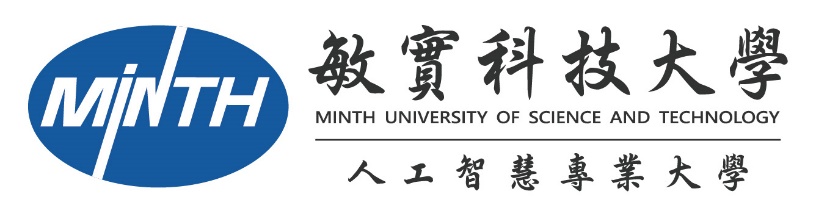 「XXX年高教深耕計畫」活動記錄表附件：1. 每次活動之簽到單(掃描檔)；2. 每次活動之照片6張，並請加註說明活動剪影日期：xxx/xx/xx (如有多日期活動，請務必每個日期皆放入活動照片)注意事項：1. 請詳實填寫此表格內各項目內容。2. 請於活動辦理後將此「活動記錄表」連同經費核銷單據送交教發中心，並上傳至高教深耕計畫雲端系統，檔名為「XXX(年份)活動紀錄表【分項計畫】日期活動名稱」，如：XXX(年份)活動紀錄表【1-1-1】XXX(年份).03.30教學示範講座。3. 相片或相關附件，檔名為「XXX(年份)成果附件【分項計畫】日期活動名稱」，如：XXX(年份)成果附件【1-1-1】XXX(年份).03.30教學示範海報。簽到表(掃描檔)主軸計畫□ 主軸一：教學創新精進□ 主軸二：善盡社會責任□ 主軸三：產學合作連結□ 主軸四：提升高教公共性□ 主軸一：教學創新精進□ 主軸二：善盡社會責任□ 主軸三：產學合作連結□ 主軸四：提升高教公共性□ 主軸一：教學創新精進□ 主軸二：善盡社會責任□ 主軸三：產學合作連結□ 主軸四：提升高教公共性分項計畫協同主持人活動名稱：活動名稱：活動名稱：活動名稱：日期/時間：XXX年X月X日 上午10:00~12:00XXX年A月A日 上午10:00~12:00日期/時間：XXX年X月X日 上午10:00~12:00XXX年A月A日 上午10:00~12:00地點：地點：主講者/與會人：主講者/與會人：主講者/與會人：主講者/與會人：執行成效量化指標參與人數：學生：   人、教師：   人、行政人員：   人、校外：   人滿意度調查發放問卷數：   份、有效問卷數：   份質化指標量化指標參與人數：學生：   人、教師：   人、行政人員：   人、校外：   人滿意度調查發放問卷數：   份、有效問卷數：   份質化指標量化指標參與人數：學生：   人、教師：   人、行政人員：   人、校外：   人滿意度調查發放問卷數：   份、有效問卷數：   份質化指標活動紀要XXX年X月X日XXX年A月A日XXX年X月X日XXX年A月A日XXX年X月X日XXX年A月A日檢討與建議說明：說明：說明：說明：說明：說明：說明：說明：說明：相關附件□議程 □簽到單 □宣傳海報 □簡報 □其他___________ (請勾選可提供之附件)□議程 □簽到單 □宣傳海報 □簡報 □其他___________ (請勾選可提供之附件)